Lesson 17:  The Unit Rate as the Scale FactorClassworkExample 1:  Jake’s IconJake created a simple game on his computer and shared it with his friends to play.  They were instantly hooked, and the popularity of his game spread so quickly that Jake wanted to create a distinctive icon so that players could easily identify his game.  He drew a simple sketch.  From the sketch, he created stickers to promote his game, but Jake wasn’t quite sure if the stickers were proportional to his original sketch.Original Sketch:	Sticker: 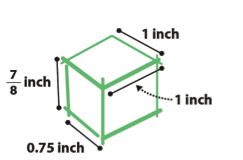 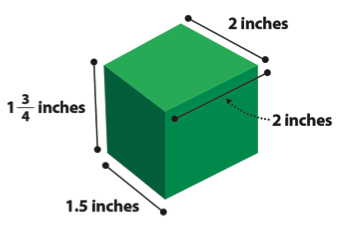 Exercise 1:  App Icon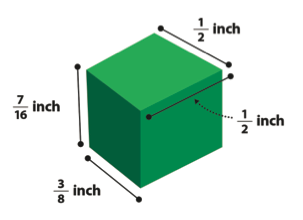 Example 2Use a Scale Factor of  to create a scale drawing of the picture below. Picture of the flag of Colombia: 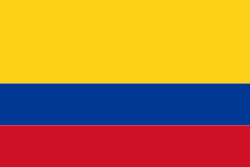 Exercise 2Scale Factor = __________________________                  Picture of the flag of Colombia:Sketch and notes: 		Example 3Your family recently had a family portrait taken.  Your aunt asks you to take a picture of the portrait using your phone and send it to her.  If the original portrait is  feet by  feet, and the scale factor is , draw the scale drawing that would be the size of the portrait on your phone.  Sketch and notes:Exercise 3John is building his daughter a doll house that is a miniature model of their house.  The front of their house has a circular window with a diameter of  feet.  If the scale factor for the model house is , make a sketch of the circular doll house window.Problem Set Giovanni went to Los Angeles, California for the summer to visit his cousins.  He used a map of bus routes to get from the airport to his cousin’s house.  The distance from the airport to his cousin’s house is  km.  On his map, the distance is  cm.  What is the scale factor?Nicole is running for school president.  Her best friend designed her campaign poster, which measured  feet by  feet.  Nicole liked the poster so much, she reproduced the artwork on rectangular buttons that measured  inches by inches.  What is the scale factor?Find the scale factor using the given scale drawings and measurements below.Scale Factor: _________________________                        Actual Picture      				Scale Drawing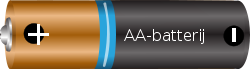 Find the scale factor using the given scale drawings and measurements below.Scale Factor: _________________________	                      Actual Picture					Scale Drawing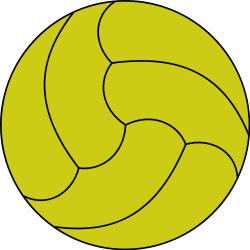 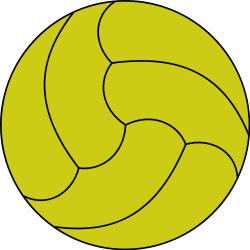 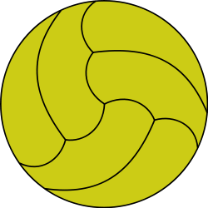 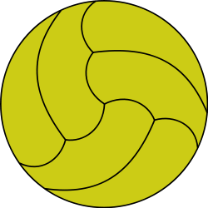 Using the given scale factor, create a scale drawing from the actual pictures in centimeters:Scale factor:  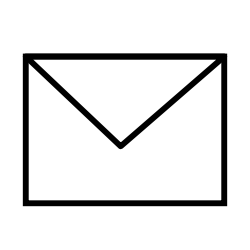                           in.Scale factor:  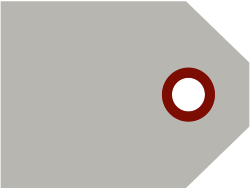 Hayden likes building radio-controlled sailboats with her father.  One of the sails, shaped like a right triangle, has side lengths measuring  inches,  inches and  inches.  To log her activity, Hayden creates and collects drawings of all the boats she and her father built together.  Using the scale factor of , create a scale drawing of the sail.